Об утверждении графика проведения конкурсных процедур по передаче в концессию объектов энергетики  и коммунальной инфраструктуры находящихся в муниципальной собственности  Яльчикского района         В соответствии с Федеральным законом от 06 октября 2003 года № 131-ФЗ «Об общих принципах организации местного самоуправления», Распоряжением Правительства Российской Федерации от 22 августа 2011 г. № 1493-р, во исполнение  подпункта «в» пункта 1 Перечня  поручений Президента Российской Федерации от 06.07.2013 №Пр-1479, администрация Яльчикского                     района п о с т а н о в л я е т :1. Утвердить график проведения конкурсных процедур по передаче в концессию объектов теплоснабжения, водоснабжения и водоотведения,  находящихся в муниципальной собственности на 2015 год согласно приложению.2. Отделу имущественных и земельных отношений администрации Яльчикского района, главам сельских поселений Яльчикского района (по согласованию):а) зарегистрировать в предусмотренные графиком сроки права собственности муниципального образования на объекты энергетики и коммунальной сферы, в том числе на объекты, право собственности на которые не оформлены  в установленном законодательством порядке;б) провести в предусмотренные графиком сроки конкурсные процедуры по передаче в концессию объектов теплоснабжения, водоснабжения и водоотведения, находящихся в муниципальной собственности.3. Признать утратившим силу постановление администрации Яльчикского  района от 03.04.2014г.№174 «Об утверждении графика проведения конкурсных процедур по передаче в концессию объектов теплоснабжения, водоснабжения, находящихся в муниципальной собственности Яльчикского района».4. Контроль за исполнением настоящего распоряжения возложить на первого заместителя главы администрации-начальника отдела образования и молодежной политики администрации Яльчикского  района  Левого Л.В. И.о.главы администрации Яльчикского района                                                                                          Л.В.ЛевыйЧёваш РеспубликиЕлч.к район.Елч.к районадминистраций.ЙЫШЁНУ  2014=? декабр.н 18-м.ш. № 717Елч.к ял.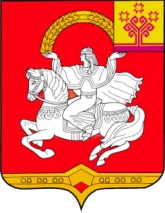 Чувашская  РеспубликаЯльчикский районАдминистрация Яльчикского районаПОСТАНОВЛЕНИЕ     «18»  декабря  2014г. № 717 село Яльчики